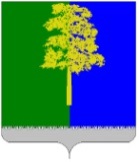 Муниципальное образование Кондинский районХанты-Мансийского автономного округа – ЮгрыАДМИНИСТРАЦИЯ КОНДИНСКОГО РАЙОНАПОСТАНОВЛЕНИЕРуководствуясь пунктом 2 статьи 13.2 Закона Ханты-Мансийского автономного округа – Югры от 20 июля 2007 года № 113-оз «Об отдельных вопросах муниципальной службы в Ханты-Мансийском автономном              округе – Югре», постановлением Губернатора Ханты-Мансийского автономного округа – Югры от 15 марта 2024 года № 30 «О внесении изменений в приложение к постановлению Губернатора Ханты-Мансийского автономного округа – Югры от 15 декабря 2009 года № 198 «О представлении гражданами, претендующими на замещение должностей государственной гражданской службы Ханты-Мансийского автономного округа – Югры,                      и государственными гражданскими служащими Ханты-Мансийского автономного округа – Югры сведений о доходах, расходах, об имуществе                    и обязательствах имущественного характера», администрация Кондинского района постановляет:1. Внести в постановление администрации Кондинского района                               от 09 февраля 2022 года № 225 «О представлении гражданами, претендующими на замещение должностей муниципальной службы и муниципальными служащими сведений о доходах, расходах, об имуществе и обязательствах имущественного характера» следующие изменения: 1.1. Пункт 6 постановления изложить в следующей редакции: «6. Контроль за выполнением постановления возложить на первого заместителя главы района, курирующего вопросы кадровой политики.».1.2. Приложение к постановлению изложить в новой редакции (приложение).2. Обнародовать постановление в соответствии с решением Думы Кондинского района от 27 февраля 2017 года № 215 «Об утверждении Порядка опубликования (обнародования) муниципальных правовых актов и другой официальной информации органов местного самоуправления муниципального образования Кондинский район» и разместить на официальном сайте органов местного самоуправления Кондинского района. 3. Постановление вступает в силу после его обнародования.ки/Банк документов/Постановления 2024 Приложение к постановлению администрации районаот 25.04.2024 № 453Положениео представлении гражданами, претендующими на замещение должностей муниципальной службы и муниципальными служащими сведений о доходах, расходах, об имуществе и обязательствах имущественного характера(далее - Положение)1. Положением определяется порядок представления гражданами, претендующими на замещение должностей муниципальной службы администрации Кондинского района, органов администрации Кондинского района, администрации городского поселения Междуреченский, Контрольно-счетной палаты Кондинского района (далее - должности муниципальной службы), и муниципальными служащими администрации Кондинского района, органов администрации Кондинского района, администрации городского поселения Междуреченский, Контрольно-счетной палаты Кондинского района (далее - муниципальные служащие) сведений о доходах, расходах,                              об имуществе и обязательствах имущественного характера, а также о доходах, об имуществе и обязательствах имущественного характера своих супруги (супруга) и несовершеннолетних детей (далее - сведения о доходах, расходах, об имуществе и обязательствах имущественного характера).Сведения о доходах, расходах, об имуществе и обязательствах имущественного характера, представляемые в соответствии с Положением, включают в себя, в том числе, сведения о своих расходах, а также о расходах своих супруги (супруга) и несовершеннолетних детей по каждой сделке по приобретению земельного участка, другого объекта недвижимости, транспортного средства, ценных бумаг (долей участия, паев в уставных (складочных) капиталах организаций), цифровых финансовых активов, цифровой валюты, совершенной лицом, замещающим должность муниципальной службы, его супругой (супругом) и (или) несовершеннолетними детьми в течение календарного года, предшествующего году представления сведений (далее - отчетный период), если общая сумма таких сделок превышает общий доход лица, замещающего должность муниципальной службы и его супруги (супруга) за три последних года, предшествующих отчетному периоду, и об источниках получения средств, за счет которых совершены эти сделки.Указанные сведения отражаются в соответствующих разделах справки о доходах, расходах, об имуществе и обязательствах имущественного характера, форма, которой утверждена Указом Президента Российской Федерации                           от 23 июня 2014 года № 460 «Об утверждении формы справки о доходах, расходах, об имуществе и обязательствах имущественного характера и внесении изменений в некоторые акты Президента Российской Федерации» (далее - справка).2. Обязанность представлять сведения о своих доходах, об имуществе и обязательствах имущественного характера, а также о доходах, об имуществе и обязательствах имущественного характера своих супруги (супруга) и несовершеннолетних детей, возлагается на гражданина, претендующего на замещение должности муниципальной службы (далее - гражданин), предусмотренную Перечнем должностей муниципальной службы, при замещении которых муниципальные служащие обязаны представлять сведения о своих доходах, расходах, об имуществе и обязательствах имущественного характера, а также о доходах, расходах, об имуществе и обязательствах имущественного характера своих супруги (супруга) и несовершеннолетних детей, и при назначении на которые граждане обязаны представлять сведения о своих доходах, об имуществе и обязательствах имущественного характера, а также сведения о доходах, об имуществе и обязательствах имущественного характера своих супруги (супруга) и несовершеннолетних детей, утвержденным муниципальным правовым актом (далее - Перечень должностей).Обязанность представлять сведения о своих доходах, расходах,                           об имуществе и обязательствах имущественного характера, а также о доходах, расходах, об имуществе и обязательствах имущественного характера своих супруги (супруга) и несовершеннолетних детей, возлагается на муниципального служащего, замещавшего по состоянию на 31 декабря отчетного года должность муниципальной службы, предусмотренную Перечнем должностей.Обязанность представлять сведения о своих доходах, об имуществе и обязательствах имущественного характера, а также о доходах, об имуществе и обязательствах имущественного характера своих супруги (супруга) и несовершеннолетних детей возлагается на муниципального служащего, замещающего должность муниципальной службы, не предусмотренную Перечнем должностей, и претендующего на замещение должности муниципальной службы, предусмотренную этим Перечнем должностей.3. Сведения о доходах, расходах, об имуществе и обязательствах имущественного характера представляются по форме справки, утвержденной Указом Президента Российской Федерации от 23 июня 2014 года № 460                     «Об утверждении формы справки о доходах, расходах, об имуществе и обязательствах имущественного характера и внесении изменений в некоторые акты Президента Российской Федерации», заполненной с использованием специального программного обеспечения «Справки БК», размещенного на официальном сайте Президента Российской Федерации, ссылка на который также размещается на официальном сайте федеральной государственной информационной системы в области государственной службы в информационно-телекоммуникационной сети «Интернет»:3.1. Гражданами при поступлении на муниципальную службу на должности муниципальной службы, предусмотренные Перечнем должностей.3.2. Муниципальными служащими, замещающими должности муниципальной службы, не предусмотренные Перечнем должностей, и претендующих на замещение должностей муниципальной службы, предусмотренные этим Перечнем должностей.3.3. Муниципальными служащими, замещавшими по состоянию на                  31 декабря отчетного года должности муниципальной службы, предусмотренные Перечнем должностей, - ежегодно, не позднее 30 апреля года, следующего за отчетным. 4. Гражданин при назначении на должность муниципальной службы представляет:4.1. Сведения о своих доходах, полученных от всех источников (включая доходы по прежнему месту работы или месту замещения выборной должности, пенсии, пособия, иные выплаты) за календарный год, предшествующий году подачи документов для замещения должности муниципальной службы, а также сведения об имуществе, принадлежащем ему на праве собственности, и о своих обязательствах имущественного характера по состоянию на первое число месяца, предшествующего месяцу подачи документов для замещения должности муниципальной службы (на отчетную дату).4.2. Сведения о доходах супруги (супруга) и несовершеннолетних детей, полученных от всех источников (включая заработную плату, пенсии, пособия, иные выплаты) за календарный год, предшествующий году подачи гражданином документов для замещения должности муниципальной службы, а также сведения об имуществе, принадлежащем им на праве собственности,                  и об их обязательствах имущественного характера по состоянию на первое число месяца, предшествующего месяцу подачи гражданином документов для замещения должности муниципальной службы (на отчетную дату).5. Муниципальный служащий, замещающий должность муниципальной службы, не предусмотренную Перечнем должностей, и претендующего на замещение должности муниципальной службы, предусмотренную этим Перечнем должностей, представляет сведения о доходах, об имуществе и обязательствах имущественного характера в соответствии с пунктом 4 Положения.6. Муниципальный служащий представляет ежегодно:6.1. Сведения о своих доходах, полученных за отчетный период                          (с 01 января по 31 декабря) от всех источников (включая денежное содержание, пенсии, пособия, иные выплаты), о расходах по каждой сделке, совершенной за отчетный период (с 01 января по 31 декабря), в случаях, установленных      статьей 3 Федерального закона от 03 декабря 2012 года № 230-ФЗ «О контроле за соответствием расходов лиц, замещающих государственные должности, и иных лиц их доходам», а также сведения об имуществе, принадлежащем ему на праве собственности, и о своих обязательствах имущественного характера по состоянию на конец отчетного периода.6.2. Сведения о доходах супруги (супруга) и несовершеннолетних детей, полученных за отчетный период (с 01 января по 31 декабря) от всех источников (включая заработную плату, пенсии, пособия, иные выплаты), о расходах по каждой сделке, совершенной за отчетный период (с 01 января по 31 декабря),                  в случаях, установленных статьей 3 Федерального закона от 03 декабря                     2012 года № 230-ФЗ «О контроле за соответствием расходов лиц, замещающих государственные должности, и иных лиц их доходам», а также сведения                    об имуществе, принадлежащем им на праве собственности, и об их обязательствах имущественного характера по состоянию на конец отчетного периода.7. Сведения о доходах, расходах, об имуществе и обязательствах имущественного характера представляются в управление кадровой политики администрации Кондинского района (далее - Управление кадровой политики).8. Лица, указанные в подпунктах 3.1-3.3 пункта 3 Положения, представляют сведения, предусмотренные пунктом 2 Положения, в электронном виде посредством государственной информационной системы управления кадрами автономного округа через личный кабинет на портале «Команда Югры» (https://ugrateam.admhmao.ru) (далее - Система) с указанием даты и времени их представления.Подписание указанных сведений осуществляется электронной подписью одним из следующих способов: с помощью мобильного приложения «Госключ»; с помощью сервиса по работе с криптографией, установленного на автоматизированном рабочем месте (далее - АРМ). 9. Сведения, предусмотренные пунктом 2 Положения, подписанные с помощью мобильного приложения «Госключ» или сервиса по работе с криптографией, установленного на АРМ, загружаются в Систему с приложением архивного файла в формате *.zip, содержащего электронный образ справки в форматах *.xsb и *.pdf, файл электронной подписи в формате *.sig, которой подписан электронный образ справки в формате *.pdf. Пояснения и иные документы, прилагаемые к справке, помещаются в вышеуказанный архивный файл в формате *.pdf. 10. В случае если гражданин или муниципальный служащий, а также муниципальный служащий, замещающий должность муниципальной службы, не предусмотренную Перечнем должностей, и претендующего на замещение должности муниципальной службы, предусмотренную этим Перечнем должностей, обнаружили, что в представленных ими в соответствии с Положением сведениях о доходах, об имуществе и обязательствах имущественного характера не отражены или не полностью отражены какие-либо сведения, либо имеются ошибки, они вправе представить уточненные сведения в порядке, установленном Положением.Муниципальный служащий может представить уточненные сведения в течение 1 месяца после окончания срока, указанного в подпункте 3.3 пункта 3 Положения. Гражданин может предоставить уточненные сведения в течение           1 месяца со дня представления сведений в соответствии с подпунктом 3.1 пункта 3 Положения. Муниципальный служащий, замещающий должность муниципальной службы, не предусмотренную Перечнем должностей, и претендующий на замещение должности муниципальной службы, предусмотренную этим Перечнем должностей, может представить уточненные сведения в течение 1 месяца со дня представления сведений в соответствии с подпунктом 3.2 пункта 3 Положения.11. В случае непредставления по объективным причинам муниципальным служащим сведений о доходах, об имуществе и обязательствах имущественного характера супруги (супруга) и несовершеннолетних детей данный факт подлежит рассмотрению на комиссии по соблюдению требований к служебному поведению муниципальных служащих и урегулированию конфликта интересов.12. Проверка достоверности и полноты сведений о доходах, об имуществе и обязательствах имущественного характера, представленных в соответствии с Положением гражданином и муниципальным служащим осуществляется в соответствии с законодательством Российской Федерации и Ханты-Мансийского автономного округа – Югры. 13. Сведения о доходах, расходах, об имуществе и обязательствах имущественного характера, представляемые в соответствии с Положением гражданином и муниципальным служащим, являются сведениями конфиденциального характера, если Федеральным законом, Законом Ханты-Мансийского автономного округа – Югры они не отнесены к сведениям, составляющим государственную тайну.Эти сведения представляются руководителю органа местного самоуправления и другим должностным лицам, наделенным полномочиями назначать на должность и освобождать от должности муниципальных служащих.14. Сведения о доходах, расходах, об имуществе и обязательствах имущественного характера муниципального служащего, его супруги (супруга) и несовершеннолетних детей в соответствии с Порядком размещения сведений о доходах, расходах, об имуществе и обязательствах имущественного характера лиц, замещающих должности муниципальной службы, и членов их семей на официальном сайте органов местного самоуправления Кондинского района и предоставления этих сведений общероссийским и окружным средствам массовой информации для опубликования, утвержденным муниципальным правовым актом, размещаются в информационно-телекоммуникационной сети «Интернет» на официальном сайте органов местного самоуправления Кондинского района (далее - официальный сайт), а в случае отсутствия этих сведений на указанном официальном сайте предоставляются общероссийским и окружным средствам массовой информации для опубликования по их запросам.15. Муниципальные служащие, в должностные обязанности которых входит работа со сведениями о доходах, расходах, об имуществе и обязательствах имущественного характера, виновные в их разглашении или использовании в целях, не предусмотренных законодательством Российской Федерации, несут ответственность в соответствии с законодательством Российской Федерации.16. Сведения о доходах, об имуществе и обязательствах имущественного характера, представленные в соответствии с Положением гражданином или муниципальным служащим, замещающим должность муниципальной службы, не предусмотренную Перечнем должностей, и претендующим на замещение должности муниципальной службы, предусмотренную этим Перечнем должностей, а также представляемые муниципальными служащими ежегодно, и информация о результатах проверки достоверности и полноты этих сведений приобщаются к личному делу муниципального служащего. Сведения, указанные в настоящем пункте, также могут храниться в электронном виде.17. В случае, если гражданин или муниципальный служащий, замещающий должность муниципальной службы, не предусмотренную Перечнем должностей, и претендующий на замещение должности муниципальной службы, предусмотренную этим Перечнем должностей, представивший в Управление кадровой политики справки на себя, а также справки на своих супруги (супруга) и несовершеннолетних детей, не был назначен на должность муниципальной службы, справка возвращается по его письменному заявлению вместе с представленными документами.18. Приобщение сведений, указанных в пункте 16, к личным делам муниципальных служащих осуществляется одним из следующих способов:18.1. сотрудник Управления кадровой политики выгружает из Системы и распечатывает представленные в электронном виде сведения, предусмотренные пунктом 2 Положения, с визуализацией электронной цифровой подписи; 18.2. муниципальные служащие по собственной инициативе либо по запросу Управления кадровой политики, представляют им сведения, предусмотренные пунктом 2 Положения, подписанные лично, на бумажном носителе. 19. Непредставление гражданином при поступлении на муниципальную службу сведений о своих доходах, об имуществе и обязательствах имущественного характера, а также о доходах, об имуществе и обязательствах имущественного характера своих супруги (супруга) и несовершеннолетних детей, представление заведомо неполных сведений, за исключением случаев, установленных федеральными законами, либо представление заведомо недостоверных сведений является основанием для отказа в приеме гражданина на муниципальную службу.20. Непредставление муниципальным служащим сведений о своих доходах, расходах, об имуществе и обязательствах имущественного характера, а также о доходах, расходах, об имуществе и обязательствах имущественного характера своих супруги (супруга) и несовершеннолетних детей, в случае, если представление таких сведений обязательно, либо представление заведомо неполных сведений в соответствии с федеральным законом является правонарушением, влекущим увольнение муниципального служащего с муниципальной службы, за исключением случаев, установленных федеральными законами.21. Представление муниципальным служащим заведомо недостоверных сведений, указанных в пункте 20 Положения, является правонарушением, влекущим увольнение муниципального служащего с муниципальной службы.22. Муниципальный служащий освобождается от ответственности за несоблюдение ограничений и запретов, требований о предотвращении или                  об урегулировании конфликта интересов и неисполнение обязанностей, установленных Федеральным законом от 02 марта 2007 года № 25-ФЗ                     «О муниципальной службе в Российской Федерации» и другими федеральными законами в целях противодействия коррупции, в случае, если несоблюдение таких ограничений, запретов и требований, а также неисполнение таких обязанностей признается следствием не зависящих от него обстоятельств в порядке, предусмотренном частями 3-6 статьи 13 Федерального закона                            от 25 декабря 2008 года № 273-ФЗ «О противодействии коррупции».от 25 апреля 2024 года№ 453пгт. МеждуреченскийО внесении изменений в постановление администрации Кондинского района                          от 09 февраля 2022 года № 225                                    «О представлении гражданами, претендующими на замещение должностей муниципальной службы и муниципальными служащими сведений                         о доходах, расходах, об имуществе и обязательствах имущественного характера»Исполняющий обязанности главы районаА.И.Уланов